Publicado en Madrid el 25/05/2017 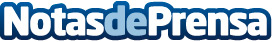 Conectando Startups organizará el área 'Open Startup Connector Mentoring' de OpenExpoPor primera vez en sus cuatro ediciones, OpenExpo habilita un espacio de mentoring donde los emprendedores asistentes podrán obtener asesoramiento personalizado en 5 materias de interés: marketing digital, legal, financiación, fiscal y desarrollo web y hostingDatos de contacto:NuriaNota de prensa publicada en: https://www.notasdeprensa.es/conectando-startups-organizara-el-area-open Categorias: Nacional Madrid Emprendedores Eventos E-Commerce http://www.notasdeprensa.es